NARAVOSLOVJE in TE	HNIKAuraV TELO IN IZ TELESAV učbeniku Od mravlje do Sonca si preberi učno snov na straneh 46 in 47.V zvezek napiši naslov V TELO IN IZ TELESANato preriši sliko na strani 46 zgoraj desno.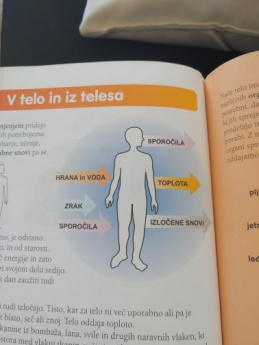 uraV TELO IN IZ TELESAV  priponki pošiljam dva power pointa o človeškem telesu. Oglej si ju.  Iz PP ČLOVEŠKO TELO prepiši zadnji dve prosojnici (človeško telo je organizem, skbr za zdravje).uraUtrjevanje znanja – ponovimo,kaj smo se naučili pri učni snovi V telo in iz telesa.Oglej si risanko na naslednji povezavi:  BILO JE NEKOČ KOSTI MIŠICE IN MAŠČOBAhttps://www.youtube.com/watch?v=PUeQA3LfU6w